NOME COMPLETO:_________________________________________________________________________________________DATA DE NASCIMENTO:_______________________________ __ NACIONALIDADE:_____________________________________NATURALIDADE(informar o Estado):_______________________________CPF:_________________________________________ NOME DO PAI:____________________________________________________________________________________________NOME DA MÃE:____________________________________________________________________________________________CURSO:___________________________________________________________________________________________________NÚMERO DE MATRÍCULA:___________________________ NÍVEL:   (     ) DOUTORADO     (     )MESTRADO     (     ) ESPECIALIZAÇÃOTÍTULO DA TESE / DISSERTAÇÃO /MONOGRAFIA:___________________________________________________________________________________________________________________________________________________________________________________________________________________________________________________________________________________Estou ciente e de acordo que:O prazo para expedição dos documentos é de 60 (sessenta) dias, que será contado a partir da data de recebimento do
requerimento na Secretaria Acadêmica da Pós-Graduação da UFRRJ;A retirada do diploma/certificado por terceiros exige procuração com firma reconhecida em cartório.Solicitação de 2ª via de diploma ou certificado e historico escolar o discente deverá preencher este documento e junto entregar justificativa e efetuar pagamento de guia de recolhimento da união – GRU valor informado pela PROPPG.UFRRJ, __________/_________/_______________________________________________________________ASSINATURA DO SOLICITANTE---------------------------------------------------------------------------------------------------------------------------------------------------------------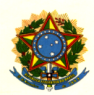 UNIVERSIDADE FEDERAL RURAL DO RIO DE JANEIROPRÓ-REITORIA DE PESQUISA E PÓS-GRADUAÇÃO